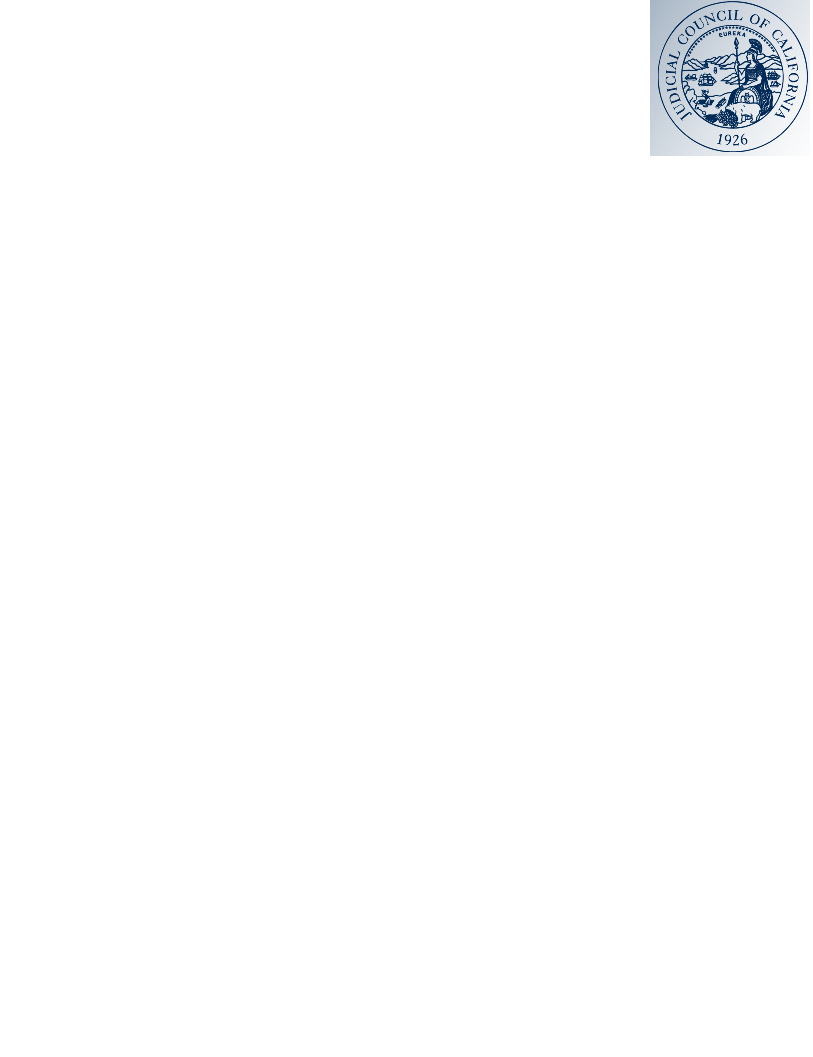 ATTACHMENT KUNRUH CIVIL RIGHTS ACT AND CALIFORNIA FAIR EMPLOYMENT AND HOUSING ACT CERTIFICATIONPursuant to Public Contract Code (PCC) section 2010, the following certifications must be provided when (i) submitting a bid or proposal to the Judicial Council of California for a solicitation of goods or services of $100,000 or more, or (ii) entering into or renewing a contract with the JBE for the purchase of goods or services of $100,000 or more.CERTIFICATIONS:1. 	We are in compliance with the Unruh Civil Rights Act (Section 51 of the Civil Code);2. 	We are in compliance with the California Fair Employment and Housing Act (Chapter 7 (commencing with Section 12960) of Part 2.8 of Division 3 of the Title 2 of the Government Code); and3.	We do not have any policy against any sovereign nation or peoples recognized by the government of the United States, including, but not limited to, the nation and people of Israel, that is used to discriminate in violation of the Unruh Civil Rights Act (Section 51 of the Civil Code) or the California Fair Employment and Housing Act (Chapter 7 (commencing with Section 12960) of Part 2.8 of Division 3 of Title 2 of the Government Code).The certifications made in this document are made under penalty of perjury under the laws of the State of California. I, the official named below, certify that I am duly authorized to legally bind the proposer/bidder/vendor to certifications made in this document. Company Name (Printed)Company Name (Printed)Federal ID Number By (Authorized Signature)By (Authorized Signature)By (Authorized Signature)Printed Name and Title of Person Signing Printed Name and Title of Person Signing Printed Name and Title of Person Signing Date ExecutedExecuted in the County of _________ in the State of ____________Executed in the County of _________ in the State of ____________